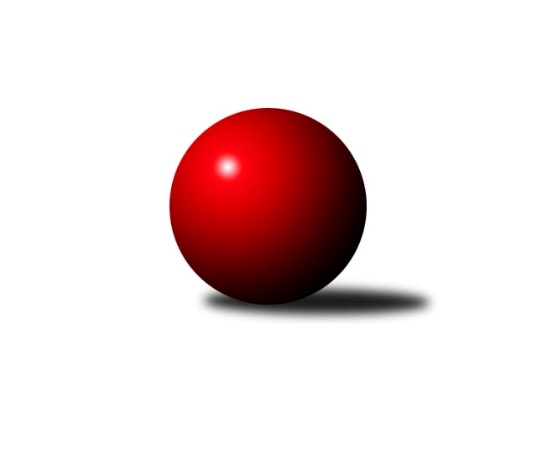 Č.16Ročník 2019/2020	22.2.2020Nejlepšího výkonu v tomto kole: 2605 dosáhlo družstvo: TJ Sokol Sedlnice ˝B˝Krajský přebor MS 2019/2020Výsledky 16. kolaSouhrnný přehled výsledků:TJ Nový Jičín ˝A˝	- Kuželky Horní Benešov	7:1	2442:2311	8.0:4.0	22.2.TJ Sokol Sedlnice ˝B˝	- TJ Unie Hlubina ˝B˝	6:2	2605:2456	10.0:2.0	22.2.TJ Sokol Dobroslavice ˝A˝	- TJ Unie Hlubina ˝D˝	5.5:2.5	2402:2295	7.0:5.0	22.2.KK Lipník nad Bečvou ˝A˝	- TJ Spartak Bílovec ˝A˝	2:6	2428:2553	4.0:8.0	22.2.TJ Horní Benešov ˝D˝	- TJ VOKD Poruba ˝B˝	7:1	2500:2332	10.0:2.0	22.2.Tabulka družstev:	1.	TJ Sokol Dobroslavice ˝A˝	15	11	1	3	75.0 : 45.0 	103.5 : 76.5 	 2498	23	2.	KK Lipník nad Bečvou ˝A˝	15	9	2	4	74.5 : 45.5 	102.5 : 77.5 	 2449	20	3.	TJ Sokol Sedlnice ˝B˝	15	10	0	5	63.0 : 57.0 	96.0 : 84.0 	 2434	20	4.	TJ Unie Hlubina ˝B˝	14	8	1	5	65.0 : 47.0 	85.0 : 83.0 	 2442	17	5.	TJ Spartak Bílovec ˝A˝	15	8	0	7	62.5 : 57.5 	97.5 : 82.5 	 2450	16	6.	TJ Unie Hlubina ˝D˝	14	7	1	6	59.0 : 53.0 	85.5 : 82.5 	 2388	15	7.	TJ Sokol Bohumín ˝C˝	14	7	0	7	58.0 : 54.0 	82.0 : 86.0 	 2449	14	8.	Kuželky Horní Benešov	14	6	0	8	54.0 : 58.0 	87.5 : 80.5 	 2426	12	9.	TJ Horní Benešov ˝D˝	14	4	2	8	48.5 : 63.5 	76.0 : 92.0 	 2355	10	10.	TJ Nový Jičín ˝A˝	15	5	0	10	51.5 : 68.5 	82.5 : 97.5 	 2385	10	11.	TJ VOKD Poruba ˝B˝	15	1	1	13	29.0 : 91.0 	62.0 : 118.0 	 2373	3Podrobné výsledky kola:	 TJ Nový Jičín ˝A˝	2442	7:1	2311	Kuželky Horní Benešov	Ján Pelikán *1	 	 176 	 207 		383 	 1:1 	 357 	 	186 	 171		Martin Koraba	Radek Chovanec	 	 201 	 206 		407 	 2:0 	 362 	 	175 	 187		David Schiedek	Petr Hrňa	 	 197 	 216 		413 	 2:0 	 368 	 	186 	 182		Jana Martiníková	Jan Pospěch	 	 211 	 230 		441 	 1:1 	 401 	 	216 	 185		Jiří Jedlička	Radek Škarka	 	 217 	 207 		424 	 2:0 	 402 	 	204 	 198		Miroslav Procházka	Jiří Petr	 	 199 	 175 		374 	 0:2 	 421 	 	209 	 212		Jaromír Martiníkrozhodčí: střídání: *1 od 51. hodu Nikolas ChovanecNejlepší výkon utkání: 441 - Jan Pospěch	 TJ Sokol Sedlnice ˝B˝	2605	6:2	2456	TJ Unie Hlubina ˝B˝	Michaela Tobolová	 	 202 	 216 		418 	 2:0 	 407 	 	199 	 208		Michal Babinec	Renáta Janyšková	 	 194 	 222 		416 	 2:0 	 374 	 	178 	 196		Pavel Krompolc	Ivo Stuchlík	 	 248 	 232 		480 	 2:0 	 392 	 	184 	 208		Josef Hájek	Jaroslav Chvostek	 	 217 	 227 		444 	 1:1 	 447 	 	216 	 231		Václav Rábl	Ladislav Petr	 	 212 	 210 		422 	 2:0 	 399 	 	196 	 203		Rudolf Riezner	Rostislav Kletenský	 	 213 	 212 		425 	 1:1 	 437 	 	228 	 209		Petr Chodurarozhodčí: Nejlepší výkon utkání: 480 - Ivo Stuchlík	 TJ Sokol Dobroslavice ˝A˝	2402	5.5:2.5	2295	TJ Unie Hlubina ˝D˝	Karel Ridl	 	 192 	 204 		396 	 1:1 	 396 	 	200 	 196		Libor Pšenica	Karel Kuchař	 	 200 	 183 		383 	 1:1 	 358 	 	169 	 189		František Tříska	Petr Číž	 	 221 	 209 		430 	 2:0 	 352 	 	178 	 174		Alena Koběrová	Ivo Kovařík	 	 203 	 198 		401 	 1:1 	 382 	 	204 	 178		Radmila Pastvová	Lumír Kocián	 	 171 	 210 		381 	 1:1 	 388 	 	183 	 205		Jaroslav Kecskés	Libor Veselý	 	 213 	 198 		411 	 1:1 	 419 	 	203 	 216		František Olivarozhodčí: ved. družstevNejlepší výkon utkání: 430 - Petr Číž	 KK Lipník nad Bečvou ˝A˝	2428	2:6	2553	TJ Spartak Bílovec ˝A˝	Richard Štětka	 	 222 	 199 		421 	 0:2 	 437 	 	224 	 213		Tomáš Binar	Vlastimila Kolářová	 	 185 	 210 		395 	 0:2 	 429 	 	194 	 235		Vladimír Štacha	Josef Hendrych	 	 223 	 190 		413 	 1:1 	 411 	 	193 	 218		David Binar	Eva Hradilová	 	 199 	 196 		395 	 1:1 	 387 	 	186 	 201		Antonín Fabík	Michal Mainuš	 	 190 	 205 		395 	 1:1 	 422 	 	219 	 203		Filip Sýkora	Petr Hendrych	 	 222 	 187 		409 	 1:1 	 467 	 	220 	 247		Milan Zezulkarozhodčí: Nejlepší výkon utkání: 467 - Milan Zezulka	 TJ Horní Benešov ˝D˝	2500	7:1	2332	TJ VOKD Poruba ˝B˝	Michal Blažek	 	 243 	 218 		461 	 2:0 	 376 	 	171 	 205		Rostislav Sabela	Jaromír Hendrych	 	 190 	 194 		384 	 2:0 	 352 	 	166 	 186		Richard Šimek	Zbyněk Tesař	 	 189 	 194 		383 	 1:1 	 378 	 	180 	 198		Radim Bezruč	Zdeněk Kment	 	 209 	 206 		415 	 1:1 	 435 	 	208 	 227		Rostislav Bareš	Martin Švrčina	 	 212 	 213 		425 	 2:0 	 394 	 	204 	 190		Zdeněk Hebda	Zdeněk Smrža	 	 193 	 239 		432 	 2:0 	 397 	 	182 	 215		Zdeněk Mžikrozhodčí: Nejlepší výkon utkání: 461 - Michal BlažekPořadí jednotlivců:	jméno hráče	družstvo	celkem	plné	dorážka	chyby	poměr kuž.	Maximum	1.	Ivo Kovařík 	TJ Sokol Dobroslavice ˝A˝	436.99	292.1	144.9	5.0	6/7	(464)	2.	Milan Zezulka 	TJ Spartak Bílovec ˝A˝	436.63	298.1	138.6	3.2	6/8	(467)	3.	Václav Rábl 	TJ Unie Hlubina ˝B˝	431.80	295.2	136.6	4.5	7/7	(459)	4.	Jaroslav Klus 	TJ Sokol Bohumín ˝C˝	429.69	295.3	134.3	4.8	6/6	(463)	5.	Karel Ridl 	TJ Sokol Dobroslavice ˝A˝	428.69	291.7	137.0	5.3	6/7	(473)	6.	František Oliva 	TJ Unie Hlubina ˝D˝	427.38	291.9	135.4	6.3	7/7	(454)	7.	Petr Chodura 	TJ Unie Hlubina ˝B˝	426.73	289.0	137.7	5.2	7/7	(483)	8.	Petr Vaněk 	Kuželky Horní Benešov	424.88	288.5	136.4	4.9	7/8	(453)	9.	Petr Číž 	TJ Sokol Dobroslavice ˝A˝	423.93	288.3	135.6	3.2	6/7	(454)	10.	Ivo Stuchlík 	TJ Sokol Sedlnice ˝B˝	423.08	293.0	130.1	5.9	6/7	(480)	11.	Richard Štětka 	KK Lipník nad Bečvou ˝A˝	422.20	287.2	135.0	5.3	7/8	(451)	12.	Josef Hendrych 	KK Lipník nad Bečvou ˝A˝	421.71	294.1	127.6	4.7	7/8	(466)	13.	Petr Hrňa 	TJ Nový Jičín ˝A˝	421.51	291.8	129.7	5.2	8/8	(442)	14.	Tomáš Binar 	TJ Spartak Bílovec ˝A˝	421.19	284.6	136.6	5.3	8/8	(498)	15.	David Binar 	TJ Spartak Bílovec ˝A˝	418.78	279.6	139.1	4.0	8/8	(456)	16.	Rostislav Kletenský 	TJ Sokol Sedlnice ˝B˝	418.54	288.9	129.6	6.5	6/7	(464)	17.	Filip Sýkora 	TJ Spartak Bílovec ˝A˝	418.17	288.0	130.2	5.2	6/8	(444)	18.	Libor Veselý 	TJ Sokol Dobroslavice ˝A˝	417.61	291.0	126.6	7.6	6/7	(445)	19.	Michal Blažek 	TJ Horní Benešov ˝D˝	416.21	292.4	123.8	8.0	4/6	(461)	20.	Pavel Krompolc 	TJ Unie Hlubina ˝B˝	415.72	292.9	122.9	6.0	6/7	(453)	21.	Radek Škarka 	TJ Nový Jičín ˝A˝	415.14	291.4	123.7	7.3	6/8	(447)	22.	Michal Mainuš 	KK Lipník nad Bečvou ˝A˝	413.97	288.9	125.0	7.3	8/8	(436)	23.	Jaromír Martiník 	Kuželky Horní Benešov	413.70	286.7	127.0	5.7	8/8	(439)	24.	Petr Hendrych 	KK Lipník nad Bečvou ˝A˝	413.36	285.3	128.0	6.5	6/8	(457)	25.	Pavel Plaček 	TJ Sokol Bohumín ˝C˝	413.03	290.2	122.8	8.4	5/6	(460)	26.	Libor Pšenica 	TJ Unie Hlubina ˝D˝	411.36	291.6	119.8	8.0	7/7	(450)	27.	Michaela Tobolová 	TJ Sokol Sedlnice ˝B˝	410.86	290.4	120.5	6.6	6/7	(462)	28.	Jaromír Piska 	TJ Sokol Bohumín ˝C˝	410.53	286.6	123.9	7.7	6/6	(450)	29.	Martin Koraba 	Kuželky Horní Benešov	410.09	280.3	129.8	6.3	8/8	(470)	30.	Ladislav Petr 	TJ Sokol Sedlnice ˝B˝	409.43	276.0	133.5	5.9	5/7	(462)	31.	Vlastimila Kolářová 	KK Lipník nad Bečvou ˝A˝	408.43	288.3	120.1	7.4	6/8	(448)	32.	Vladimír Štacha 	TJ Spartak Bílovec ˝A˝	407.23	286.7	120.5	8.0	8/8	(437)	33.	Václav Kladiva 	TJ Sokol Bohumín ˝C˝	407.17	281.8	125.4	9.3	6/6	(448)	34.	Jaroslav Chvostek 	TJ Sokol Sedlnice ˝B˝	407.01	287.3	119.8	8.2	6/7	(444)	35.	Karel Kuchař 	TJ Sokol Dobroslavice ˝A˝	405.36	281.4	124.0	7.0	7/7	(441)	36.	Radmila Pastvová 	TJ Unie Hlubina ˝D˝	404.98	285.0	120.0	6.8	6/7	(444)	37.	Renáta Janyšková 	TJ Sokol Sedlnice ˝B˝	403.60	284.0	119.6	6.5	6/7	(463)	38.	Lumír Kocián 	TJ Sokol Dobroslavice ˝A˝	403.50	283.2	120.3	8.9	5/7	(445)	39.	Jaromír Hendrych 	TJ Horní Benešov ˝D˝	403.05	288.7	114.3	10.0	6/6	(467)	40.	Jozef Kuzma 	TJ Sokol Bohumín ˝C˝	402.38	280.0	122.4	10.1	6/6	(455)	41.	Martin Třečák 	TJ Sokol Dobroslavice ˝A˝	401.67	279.7	122.0	5.8	6/7	(445)	42.	Eva Hradilová 	KK Lipník nad Bečvou ˝A˝	400.38	277.3	123.0	6.5	7/8	(447)	43.	Zdeněk Smrža 	TJ Horní Benešov ˝D˝	399.38	275.0	124.3	6.4	4/6	(473)	44.	Jaroslav Kecskés 	TJ Unie Hlubina ˝D˝	399.35	281.7	117.7	8.4	6/7	(439)	45.	Radek Chovanec 	TJ Nový Jičín ˝A˝	399.26	283.4	115.9	8.4	7/8	(432)	46.	Zdeněk Mžik 	TJ VOKD Poruba ˝B˝	398.37	276.2	122.2	8.4	7/8	(441)	47.	Josef Hájek 	TJ Unie Hlubina ˝B˝	398.30	279.1	119.2	7.9	7/7	(450)	48.	Jiří Jedlička 	Kuželky Horní Benešov	397.66	282.7	114.9	6.9	8/8	(448)	49.	David Láčík 	TJ Horní Benešov ˝D˝	395.81	267.9	127.9	7.9	6/6	(461)	50.	Radim Bezruč 	TJ VOKD Poruba ˝B˝	395.71	281.8	113.9	10.0	7/8	(411)	51.	Jan Pospěch 	TJ Nový Jičín ˝A˝	395.31	274.9	120.4	9.0	8/8	(444)	52.	Alfréd Hermann 	TJ Sokol Bohumín ˝C˝	394.64	281.3	113.3	9.7	6/6	(442)	53.	Rostislav Sabela 	TJ VOKD Poruba ˝B˝	392.93	279.8	113.2	12.3	8/8	(428)	54.	Miroslav Procházka 	Kuželky Horní Benešov	392.45	271.1	121.3	7.7	7/8	(453)	55.	Zdeněk Hebda 	TJ VOKD Poruba ˝B˝	392.39	286.0	106.4	11.4	7/8	(416)	56.	Zdeněk Žanda 	TJ Horní Benešov ˝D˝	392.33	279.2	113.2	7.8	6/6	(430)	57.	Antonín Fabík 	TJ Spartak Bílovec ˝A˝	390.13	278.2	111.9	10.2	8/8	(436)	58.	Zdeněk Kment 	TJ Horní Benešov ˝D˝	388.71	280.1	108.6	9.5	4/6	(486)	59.	Martin Švrčina 	TJ Horní Benešov ˝D˝	387.56	277.6	109.9	11.9	4/6	(436)	60.	Libor Jurečka 	TJ Nový Jičín ˝A˝	385.21	270.8	114.4	9.3	7/8	(414)	61.	Tomáš Zbořil 	TJ Horní Benešov ˝D˝	385.17	276.4	108.8	10.9	4/6	(441)	62.	Hana Vlčková 	TJ Unie Hlubina ˝D˝	384.02	279.8	104.3	9.6	6/7	(418)	63.	Alena Koběrová 	TJ Unie Hlubina ˝D˝	367.07	268.4	98.7	14.6	5/7	(391)		Michal Kudela 	TJ Spartak Bílovec ˝A˝	432.00	289.5	142.5	5.5	1/8	(454)		Petr Stareček 	TJ VOKD Poruba ˝B˝	431.00	281.0	150.0	9.0	1/8	(431)		Lubomír Richter 	TJ Sokol Bohumín ˝C˝	421.00	308.0	113.0	11.0	1/6	(421)		Martin Weiss 	Kuželky Horní Benešov	420.19	296.9	123.3	9.5	4/8	(448)		Tomáš Sobotík 	TJ Sokol Sedlnice ˝B˝	418.50	275.5	143.0	4.5	2/7	(419)		Miloš Šrot 	TJ Spartak Bílovec ˝A˝	414.00	280.0	134.0	6.0	1/8	(414)		Rostislav Bareš 	TJ VOKD Poruba ˝B˝	412.50	294.8	117.8	9.5	4/8	(435)		Jaroslav Klekner 	TJ VOKD Poruba ˝B˝	408.83	293.7	115.2	10.3	4/8	(430)		Rudolf Riezner 	TJ Unie Hlubina ˝B˝	403.67	285.9	117.8	6.5	4/7	(443)		Michal Babinec 	TJ Unie Hlubina ˝B˝	403.33	284.5	118.8	9.8	3/7	(431)		Martin Sekanina 	KK Lipník nad Bečvou ˝A˝	403.00	290.0	113.0	7.0	1/8	(403)		Pavlína Krayzelová 	TJ Sokol Bohumín ˝C˝	402.00	278.0	124.0	7.3	2/6	(423)		Nikola Tobolová 	TJ Sokol Sedlnice ˝B˝	401.00	276.0	125.0	4.0	1/7	(401)		Petr Dankovič 	TJ Horní Benešov ˝D˝	400.50	265.5	135.0	8.5	1/6	(415)		Jaroslav Koppa 	KK Lipník nad Bečvou ˝A˝	400.00	277.0	123.0	7.0	1/8	(400)		Jiří Petr 	TJ Nový Jičín ˝A˝	399.67	281.3	118.3	7.8	3/8	(418)		Jiří Adamus 	TJ VOKD Poruba ˝B˝	395.90	281.1	114.9	11.9	4/8	(418)		Roman Grüner 	TJ Unie Hlubina ˝B˝	395.67	276.3	119.3	6.8	3/7	(425)		Veronika Rybářová 	TJ Unie Hlubina ˝B˝	394.50	272.5	122.0	7.0	2/7	(408)		Jana Stehlíková 	TJ Nový Jičín ˝A˝	394.33	276.3	118.1	6.6	3/8	(438)		Helena Hýžová 	TJ VOKD Poruba ˝B˝	393.50	282.0	111.5	9.3	4/8	(418)		Jana Martiníková 	Kuželky Horní Benešov	393.50	285.0	108.5	9.0	2/8	(419)		Zdeněk Štefek 	TJ Sokol Dobroslavice ˝A˝	393.00	278.0	115.0	8.5	2/7	(406)		David Stareček 	TJ VOKD Poruba ˝B˝	392.00	276.0	116.0	9.5	3/8	(430)		Přemysl Horák 	TJ Spartak Bílovec ˝A˝	391.67	287.7	104.0	11.8	2/8	(399)		Martin Gužík 	TJ Unie Hlubina ˝B˝	390.83	283.0	107.8	12.3	4/7	(429)		Jan Petrovič 	TJ Unie Hlubina ˝B˝	390.00	266.0	124.0	6.0	1/7	(390)		František Tříska 	TJ Unie Hlubina ˝D˝	389.25	279.3	110.0	12.9	4/7	(444)		Nikolas Chovanec 	TJ Nový Jičín ˝A˝	387.40	281.0	106.4	13.0	5/8	(405)		Koloman Bagi 	TJ Unie Hlubina ˝D˝	387.00	294.0	93.0	12.0	1/7	(387)		Josef Navalaný 	TJ Unie Hlubina ˝B˝	386.00	270.0	116.0	6.0	1/7	(386)		Jiří Kolář 	KK Lipník nad Bečvou ˝A˝	386.00	271.6	114.4	10.8	4/8	(402)		Petr Kowalczyk 	TJ Sokol Sedlnice ˝B˝	384.00	267.0	117.0	5.0	1/7	(384)		Ladislav Štafa 	TJ Sokol Bohumín ˝C˝	384.00	277.0	107.0	9.0	1/6	(384)		Roman Klímek 	TJ VOKD Poruba ˝B˝	380.00	275.0	105.0	9.0	1/8	(380)		František Sedláček 	TJ Unie Hlubina ˝D˝	378.00	276.0	102.0	12.5	2/7	(422)		Zbyněk Tesař 	TJ Horní Benešov ˝D˝	377.00	266.9	110.1	11.2	3/6	(404)		Tibor Kállai 	TJ Sokol Sedlnice ˝B˝	377.00	273.0	104.0	10.0	1/7	(377)		Helena Martinčáková 	TJ VOKD Poruba ˝B˝	375.50	265.0	110.5	9.5	2/8	(392)		Miroslav Bár 	TJ Nový Jičín ˝A˝	372.00	249.0	123.0	10.0	1/8	(372)		Oldřich Neuverth 	TJ Unie Hlubina ˝D˝	372.00	261.0	111.0	12.0	1/7	(372)		Michaela Černá 	TJ Unie Hlubina ˝B˝	369.25	278.5	90.8	15.0	2/7	(427)		Ján Pelikán 	TJ Nový Jičín ˝A˝	369.13	259.6	109.5	11.7	4/8	(397)		David Schiedek 	Kuželky Horní Benešov	368.53	264.6	103.9	10.9	5/8	(406)		Petr Lembard 	TJ Sokol Bohumín ˝C˝	367.00	267.0	100.0	16.0	1/6	(367)		Karel Kudela 	TJ Unie Hlubina ˝B˝	366.00	254.0	112.0	12.0	1/7	(366)		David Juřica 	TJ Sokol Sedlnice ˝B˝	365.17	258.0	107.2	10.5	3/7	(386)		Vilém Zeiner 	KK Lipník nad Bečvou ˝A˝	361.00	276.0	85.0	14.0	1/8	(361)		Miroslav Petřek  st.	TJ Horní Benešov ˝D˝	359.00	281.0	78.0	19.0	1/6	(359)		Milan Binar 	TJ Spartak Bílovec ˝A˝	358.17	252.0	106.2	13.5	3/8	(412)		Kristýna Samohrdová 	TJ Sokol Sedlnice ˝B˝	353.00	263.5	89.5	15.5	2/7	(363)		Ota Beňo 	TJ Spartak Bílovec ˝A˝	352.75	255.0	97.8	12.0	2/8	(363)		Richard Šimek 	TJ VOKD Poruba ˝B˝	352.00	244.0	108.0	9.0	1/8	(352)Sportovně technické informace:Starty náhradníků:registrační číslo	jméno a příjmení 	datum startu 	družstvo	číslo startu18434	Richard Šimek	22.02.2020	TJ VOKD Poruba ˝B˝	1x17517	Rudolf Riezner	22.02.2020	TJ Unie Hlubina ˝B˝	1x25144	Nikolas Chovanec	22.02.2020	TJ Nový Jičín ˝A˝	1x
Hráči dopsaní na soupisku:registrační číslo	jméno a příjmení 	datum startu 	družstvo	Program dalšího kola:17. kolo29.2.2020	so	9:00	TJ Spartak Bílovec ˝A˝ - TJ VOKD Poruba ˝B˝	29.2.2020	so	9:00	TJ Unie Hlubina ˝B˝ - TJ Nový Jičín ˝A˝	29.2.2020	so	10:00	TJ Sokol Bohumín ˝C˝ - TJ Horní Benešov ˝D˝	29.2.2020	so	14:00	TJ Unie Hlubina ˝D˝ - TJ Sokol Sedlnice ˝B˝				-- volný los -- - TJ Sokol Dobroslavice ˝A˝	1.3.2020	ne	9:00	Kuželky Horní Benešov - KK Lipník nad Bečvou ˝A˝	Nejlepší šestka kola - absolutněNejlepší šestka kola - absolutněNejlepší šestka kola - absolutněNejlepší šestka kola - absolutněNejlepší šestka kola - dle průměru kuželenNejlepší šestka kola - dle průměru kuželenNejlepší šestka kola - dle průměru kuželenNejlepší šestka kola - dle průměru kuželenNejlepší šestka kola - dle průměru kuželenPočetJménoNázev týmuVýkonPočetJménoNázev týmuPrůměr (%)Výkon3xIvo StuchlíkSedlnice B4804xMilan ZezulkaBílovec A116.344673xMilan ZezulkaBílovec A4673xIvo StuchlíkSedlnice B116.184802xMichal BlažekHor.Beneš.D4612xMichal BlažekHor.Beneš.D110.134614xVáclav RáblHlubina B4473xJan PospěchNový Jičín A109.454411xJaroslav ChvostekSedlnice B4446xTomáš BinarBílovec A108.864372xJan PospěchNový Jičín A4416xVáclav RáblHlubina B108.2447